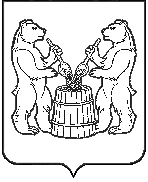 АДМИНИСТРАЦИЯ УСТЬЯНСКОГО МУНИЦИПАЛЬНОГО РАЙОНААРХАНГЕЛЬСКОЙ ОБЛАСТИПОСТАНОВЛЕНИЕот 14 декабря 2021 года №1932р.п. ОктябрьскийОб утверждении Положения об отделе спорта и молодежи администрации Устьянского муниципального района Архангельской областиВ целях организации деятельности отдела спорта и молодежи администрации Устьянского муниципального района Архангельской области, руководствуясь пунктом 3.5. Положения об администрации муниципального образования «Устьянский муниципальный район», утвержденного решением Собрания депутатов Устьянского муниципального района Архангельской области от 31 мая 2019 года № 104, решением Собрания депутатов Устьянского муниципального района Архангельской области от 22 октября 2021 года № 397 «Об утверждении структуры администрации Устьянского муниципального района Архангельской области» администрация Устьянского муниципального района Архангельской областиПОСТАНОВЛЯЕТ:Утвердить прилагаемое Положение об отделе спорта и молодежи администрации Устьянского муниципального района Архангельской области.Отделу по организационной работе и местному самоуправлению администрации Устьянского муниципального района Архангельской области ознакомить муниципальных служащих отдела спорта и молодежи с настоящим постановлением.Контроль за исполнением настоящего постановления оставляю за собой.Настоящее постановление вступает в силу с 1 января 2022 года.Глава Устьянского муниципального района                                         С.А. КотловПоложениеоб отделе спорта и молодежи администрации Устьянского муниципального района Архангельской областиОбщие положенияНастоящим Положением устанавливается муниципальное правовое регулирование по вопросам организации деятельности отдела спорта и молодежи администрации Устьянского муниципального района Архангельской области (далее - отдел, администрация района).В случае противоречия (коллизии) муниципального правового регулирования, установленного настоящим Положением, иным нормативным правовым актам, имеющим большую юридическую силу, в том числе и тем, которые вступили в силу после введения в действие настоящего Положения, применяется правовое регулирование, установленное нормативными правовыми актами, имеющими большую юридическую силу.Понятия и термины, используемые в настоящем Положении, применяются в значении, установленном федеральными законами и принятыми в соответствии с ними нормативными правовыми актами Российской Федерации, законами и иными нормативными правовыми актами Архангельской области, муниципальными правовыми актами.Отдел является самостоятельным функциональным органом администрации района и создан для решения задач, связанных с реализацией молодежной политики и политики в области физической культуры и спорта.Отдел не наделен правами юридического лица.Отдел подчиняется и подотчетен непосредственно заместителю главы по социальным вопросам.Штат отдела определяет глава района.Отдел состоит из заведующего отделом и трех главных специалистов.Муниципальные служащие отдела назначаются и освобождаются от должности главой района.Отдел в своей деятельности руководствуется Конституцией Российской Федерации, федеральными конституционными законами, федеральными законами, указами и распоряжениями Президента Российской Федерации, постановлениями и распоряжениями Правительства Российской Федерации, нормативными правовыми актами федеральных органов исполнительной власти, Уставом Архангельской области, законами Архангельской области, указами и распоряжениями Губернатора Архангельской области, постановлениями и распоряжениями Правительства Архангельской области, нормативными правовыми актами органов исполнительной власти Архангельской области, Уставом Устьянского района, иными муниципальными правовыми актами Устьянского района.Финансовое обеспечение расходов на содержание и материально- техническое обеспечение деятельности отдела осуществляется в соответствии с бюджетными ассигнованиями, предусмотренными бюджетом Устьянского района.Задачи отдела2.1. Отдел в соответствии с действующим законодательством Российской Федерации в пределах своей компетенции самостоятельно решает задачи, связанные с реализацией молодежной политики и политики в области физической культуры и спорта.2.2. Реализация на территории муниципального образования Устьянский муниципальный  район полномочий органов самоуправления в области физической культуры и массового спорта, физкультурно-оздоровительной и спортивной работы и реализации молодежной политики. 2.3. Разработка муниципальных программ, нормативных правовых актов по осуществлению молодежной, социальной и семейной политики и политики в области физической культуры и спорта в районе и обеспечение их реализации;2.4. Развитие массового спорта, пропаганда здорового образа жизни, привлечение к систематическим занятиям физической культурой и спортом всех категорий населения, формирование у населения потребности в здоровом образе жизни.2.5. Создание условий, разработка и реализация мер по развитию физической культуры и спорта в Устьянском районе.2.6. Определение приоритетных направлений молодежной политики и политики в области физической культуры и спорта в районе на основе изучения проблем молодежи и перспектив развития района.2.7. Взаимодействие с организациями и учреждениями различных организационно-правовых форм в области физической культуры и массового спорта, физкультурно-оздоровительной работы. 2.8. Содействие созданию и координация деятельности организаций, учреждений и объединений, реализующих молодежную политику и политику в области физической культуры и спорта.2.9. Участие в реализации федеральных и областных программ в области  молодежной политики и политики в области физической культуры и спорта.2.10. Проведение и реализация мероприятий, направленных на обеспечение правовых, социально-экономических условий для воспитания, социального становления, самореализации молодежи в общественной жизни, для защиты ее прав и интересов.2.11. Участие в оказании организационно-методической помощи сельским поселениям по вопросам молодежной политики и политики в области физической культуры и спорта на территории района.2.12. Участие в разработке и реализации программ по профилактике безнадзорности и правонарушений несовершеннолетних.Функции отделаВ целях реализации возложенных задач отдел осуществляет следующие функции:3.1. Обеспечивает разработку и реализацию муниципальных программ в области молодежной политики и политики в области физической культуры и спорта;3.2. Обеспечивает организационно-методическое взаимодействие с органами местного самоуправления, оказывает консультативную помощь по вопросам, относящимся к компетенции отдела;3.3. Обеспечивает условия для развития на территории муниципального района физической культуры и массового спорта, организует  и  проводит официальные физкультурно-оздоровительные и спортивные мероприятия муниципального района,  в том числе для людей с ограниченными возможностями здоровья;3.4. Создает условия для гражданского становления, духовно-нравственного и патриотического воспитания детей и молодежи;3.5. Осуществляет подготовку и проведение торжественных и праздничных мероприятий, посвященных государственным и профессиональным праздникам, памятным датам, относящихся к компетенции отдела;3.6. Содействует развитию молодежного и волонтёрского  движения в муниципальном районе, оказывает поддержку деятельности молодежных и волонтёрских общественных объединений;3.7. Разрабатывает и осуществляет меры по обеспечению комплексного развития физической культуры и спорта на территории муниципального района;3.8. Организует и проводит массовые мероприятия, спартакиады, физкультурно-спортивные фестивали и другие мероприятия физкультурно-оздоровительного характера;3.9. Осуществляет подготовку сборных команд муниципального района и отдельных спортсменов для участия в районных, областных и межрегиональных мероприятиях;3.10. Организует поэтапное внедрение Всероссийского физкультурно-спортивного комплекса «Готов к труду и обороне» (ГТО);3.11. Координирует деятельность администраций сельских поселений по организации и осуществлению мероприятий по работе с молодежью, физкультурно-оздоровительной и спортивно-массовой работе по месту жительства населения;3.12. Реализует отдельные мероприятия государственной программы РФ «Обеспечение доступным и комфортным жильем  и коммунальными услугами граждан РФ» в части социальных выплат на приобретение (строительство) жилья молодым семьям.  3.13. Организует работу по рассмотрению обращений граждан по вопросам компетенции отдела;3.14. Обеспечивает реализацию мероприятий, направленных на формирование и развитие системы информационного обеспечения молодежи;3.15. Содействует развитию общественно значимых инициатив и их практической реализации;3.16. Поддерживает создание условий для развития способностей талантливой молодежи;  3.17. Принимает участие в организации летнего отдыха и оздоровления детей и молодежи.3.18. Оказывает содействие в организации занятости подростков и молодежи, а также  в создании условий по их трудоустройству;3.19. Участвует в пределах своей компетенции в индивидуальной профилактической работе с несовершеннолетними и семьями, находящимися в социально опасном  положении;3.20. Разрабатывает и реализует в пределах своей компетенции программы социальной реабилитации несовершеннолетних и семей, находящихся  в социально опасном положении и защиты их социально-правовых интересов; 3.21. Проводит мероприятия согласно единому календарному плану физкультурных мероприятий и спортивных мероприятий на территории района;3.22. Создает условия для подготовки повышения квалификации специалистов, работающих с молодежью и в сфере физкультуры и спорта;3.23. Проводит мероприятия по поощрению, награждению победителей и призеров спортивных соревнований, физкультурных работников, активистов объединений, специалистов по работе с молодежью;3.24. Организует сбор статистической отчетности и проводит анализ информации о реализации молодежной политики и политики в области физической культуры и спорта.3.25. Участвует в обнародовании в средствах массовой информации, в сети Интернет материалов, касающихся работы отдела в рамках действующего законодательства и пределах компетенции;3.26. Присваивает спортивные разряды: «второй спортивный разряд», «третий спортивный разряд», квалификационные категории спортивных судей «спортивный судья второй категории», «спортивный судья третьей категории» в соответствии с Положением о Единой всероссийской спортивной квалификации (ЕВСК) и Положением о спортивных судьях. Для осуществления возложенных на отдел задач и функций он имеет право:разрабатывать и вносить на рассмотрение в установленном порядке проекты правовых актов главы района, администрации района по вопросам, входящим в компетенцию отдела;запрашивать в установленном порядке от отраслевых (функциональных) органов администрации района, должностных лиц, организаций всех организационно-правовых форм и граждан необходимые документы, аналитические материалы и иную информацию необходимую для исполнения отделом полномочий в пределах его компетенции;привлекать муниципальных служащих отраслевых (функциональных) органов администрации района для решения возложенных на отдел задач и функций;взаимодействовать в установленном порядке с федеральными органами исполнительной власти и их территориальными органами, расположенными на территории Устьянского района, государственными органами Архангельской области, иными государственными органами, отраслевыми (функциональными) органами администрации района, Собранием депутатов, органами местного самоуправления иных муниципальных образований, организациями и гражданами;участвовать в разработке комплексных программ социально-экономического развития Устьянского муниципального района, формировании бюджета муниципального района в части расходов на молодежную политику, физическую культуру и спорт;участвовать в работе общественных советов, совещательных органов при главе администрации при рассмотрении вопросов, относящихся к вопросам   молодежной политики и политики в области физической культуры и спорта;проводить консультации, совещания, конференции, семинары по вопросам, отнесенным к компетенции отдела.заключать договоры и соглашения с физическими и юридическими лицами по вопросам, отнесенным к компетенции отдела.отдел вправе осуществлять иные права и обязанности в соответствии с действующим законодательством и настоящим Положением.Руководство отделомОтдел возглавляет заведующий отделом.Заведующий отделом:осуществляет руководство деятельностью отдела, обеспечивает решение возложенных на него задач;планирует работу отдела;вносит предложения по штатной численности отдела; в пределах своей компетенции представляет отдел во взаимоотношениях с отраслевыми (функциональными) органами администрации района, а также с иными органами, организациями, гражданами;подписывает служебные документы в пределах компетенции отдела; вносит предложения о направлении работников отдела в служебные командировки;вносит предложения о поощрении муниципальных служащих отдела и применении к ним мер дисциплинарного воздействия;дает указания и поручения, обязательные для исполнения муниципальными служащими отдела, по вопросам их служебной деятельности;выполняет другие функции, а также поручения главы района в пределах своих полномочий.В период временного отсутствия заведующего отделом руководство отделом осуществляет один из главных специалистов отдела.Главный специалист отдела:выполняет указания и поручения заведующего отделом, и решает возложенные на него задачи, относящиеся к вопросам его служебной деятельности;выполняет другие поручения заместителя главы по социальным вопросам, главы района в пределах своих полномочий.Ответственность муниципальных служащих отделаЗаведующий отделом несет персональную ответственность за выполнение задач и функций, возложенных на отдел.Муниципальные служащие отдела несут ответственность за неисполнение или ненадлежащее исполнение должностных обязанностей, возложенных на них должностными инструкциями.______________ УТВЕРЖДЕНОпостановлением администрации Устьянского муниципального района Архангельской областиот 14 декабря 2021 года № 1932